一、你会判断吗?下列各题的选项中，只有一个正确答案，请将正确答案填入答卷的表格中：(每题2分，共50分)1．主要分布在亚洲西部和东南部的宗教是    (    )  A．基督教        B．佛教           C、伊斯兰教        D．犹太教   2．亚洲和非洲的分界线      A．巴拿马运河    B．苏伊士运河     C．乌拉尔山        D．京杭运河3．马六甲海峡沟通了         (    )   A．太平洋和大西洋                  B．大西洋和印度洋   C．太平洋和印度洋                  D．太平洋和北冰洋4．世界上长绒棉产量最多的国家是    (    )   A．法国         B．美国         C．巴西         D．埃及5．俄罗斯分布最广的气候类型是    (    )   A．亚寒带针叶林气候               B．温带大陆性气候        C．温带海洋性气候                 D．极地气候6．南极洲代表性的动物有             (    )   A、企鹅        B．鸸鹋         C．北极熊          D．斑马7．过去作为劳工有大批的华人移民美国，现在每年业有不少中国学生在美国留学!工作甚至定居在城市里，这些华人，华侨往往聚居在—起，形成了富有民族特色的     (    )   A．华人街      B．唐人街       C．民族村          D．南京街8．近年来我国已成为石油净进口国，将石油从波斯湾运至上海港，最近的航线要依次经过    (   )A．霍尔木兹海峡、曼德海峡、马六甲海峡B．曼德海峡、马六甲海峡、台湾海峡    C．马六甲海峡、霍尔术兹海峡、琼州海峡D．霍尔木兹海峡、马六甲海峡、台湾海峡     9．“骑在羊背上的国家”和“坐在矿车上的国家”是    (    )   A．阿根廷         B．新西兰        C．澳大利亚        D．巴西10．中东地区大多数房屋墙壁厚、窗户小、色浅，这是    (    )   A．受传统文化的影响缘故．              B．防冬季的寒冷   C．为了适应炎热干燥、多风沙的气候      D．受宗教的影响的缘故11．有一位美国农民，他种的田地比我们这里一千人种的田地面积还大，一天，他来中国旅游，中国老农好奇的问：“你一个人种那么多的田地，还有时间出来玩?看你的手上没有一点老茧．不像个做事的农民。”下面是一位翻译的解释，其中正确的是 （    ）A．美国耕牛多        B．美国雇了大量外籍工人做事        C．美国农业生产各个过程和环节都实现了机械化和专业化   D．美国自然条件好，、种子播下去，不需要人管12．欧洲西部和南部共同的气候特征是    (     )   A．雨热同期      B．夏季高温多雨       C．四季如春       D．冬季温和多雨13．以下说法正确的是    (     )   A．澳大利亚是个地广人稠的国家       B．是世界上独占一个大陆的国家   C．位于印度洋与大西洋之间           D．属于北半球的国家14．有关中南半岛的叙述，正确的是         (     )   A．山河南北纵列分布，自西向东有伊洛瓦底江、湄南河、湄公河和萨尔温江   B．河流自北向南流，流入太平洋        C．地处低纬，属于热带雨林气候   D．湄公河平原是农业比较发达的重要农业区15．世界最大的橡胶生产国是    (     )   A．泰国         B．马来西亚        C．印度尼西       D．越南16．人们叫它“海”，可是它不是“海”，而是湖泊，并且这里是陆地最低点，由于湖水含盐量两过大，除细菌外，其他生物不能生存。这是    (    )    A．黑海                    B．死海          C．地中海                  D．红海    17．下列亚洲地理特点的形成，与亚洲面积广大、跨纬度广、距海远近不一这一因素无关的是            (     )   A．气候复杂多样            B．长河众多    C．地域文化多样            D．每年净增人口多，资源环境承受压力大18．日本最大的地市、港口、贸易对象、岛屿分别是：         A．东京、横滨、中国、北海道        B．东京、横滨、美国、本州C．神户、横滨、美国、北海道        D．横滨、神户、中国、本州19．撒哈拉以南的非洲最大的岛屿是    (    )A．马达加斯加岛             B．斯里兰卡岛       C．苏门达腊岛               D．格陵兰岛20．亚洲地形、地势的特点是    (    )  A．平原丘陵为主，东高西低          B．山地高原为主，中部高四周低C．平原丘陵为主，中部高四周低      D．山地高原为主，西高东低     21．日本和印尼两国共同的地理特征是：    (  )    A．群岛国家                B．两国多地震，但日本无火山    C．季风气候显著            D、盛产稻米和天然橡胶22．日本农业的特点是    （    ）A．多采用小型农业机械，发展水利，合理施肥，单产高B．渔业发达，但以捕捞业为主，养殖业不发达C．人口稠密，投入劳动力多，以手工劳作为主D．水果、蔬菜为主要出口农产品23．下列关于人口问题的叙述正确的一项是    (    )   A．人口增长过快，是世界各国普遍存在的问题  B．乡村人口涌入城市的现象，集中在发达国家  C．世界各国都要控制人口数量不能增长  D．人口增长必须与社会，经济发展相适应，与环境、资源相协调24．关于俄罗斯的正确叙述是    (    )①地形以乌拉尔山为界，西部是平原，东部是高原和山地     ②是世界上亚寒带针叶林分布最广的国家③气候以温带大陆性气候为主，沙漠面积广大④矿产资源丰富，是能源能够自给的少数国家之一A．①②        B．①③       C．②④        D．③④25．它是欧溯最大的农产品出口国，有著名的艾菲尔铁塔，是世界最著名的时装与化妆品中心．这段文字描述的国家的首都是：   A．伦敦         B．巴黎        C．柏林        D．罗马二、你记住了吗?试着填一填。(每空1分，共5分)26．俄罗斯的首都是__________，市中心有著名的广场称“__________”，俄罗斯政府机构的所在地称“__________________宫”。27．拉丁美洲指的是__________以南的美洲地区．28．俄罗斯的领土跨欧亚两洲，但它是个传统南__________洲国家。  29．各国移民移人美国后，经过长时期的融合，形成统一的__________民族三、你会读图吗?运用你学会的读图技能，解答下列各题。(共45分)30．美国是一个地理位置非常优越的国家，是一个海陆兼备的大国。读下列美国略图，完成各题：  (5分)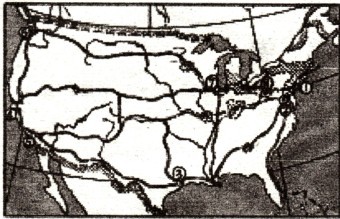 (1)美国东北部工业区是世界上著名的工业区。城市很多，如城市①②⑦⑧均位于本区，其中代表美国最大的工业中心、联合国所在地的是__________ (写出编号及城市名称)(2)城市③是_______________，它是南部工业区代表，石油化工、宇宙航空研究和发展中心。(3)西部工业区是美国重要工业区、有“阳光地带”之称。本国的电子工业中心“硅谷”所在地城市是__________。  (写出编号及名称)(4)美国五大湖附近区域是农业生产专门化地带之乳畜带，形成该农业带的主要自然原因是  ______________A．位置偏北，气候冷湿，适宜牧草生长B．地处高原地区，草原广布C．附近丰富的煤矿提供了充足的能源D．地处热带，热量、水分充足(5)美国人口分布不均。下列关于美国人口分布的叙述，正确的是__________A．图中湖泊群附近区域人口稀疏        B．图中东部沿海地区人口稀疏C．人口主要分布在农村                D．西部高原山地人口稀疏湛江师院附中、实验学校2008——2009学年第二学期期末考试八年级地理科试卷考试时间：60分钟    满分：100分    命题教师：何兰芳第二卷一、选择题：  (每题2分．共50分)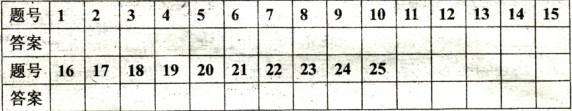 二、你记住了吗?试着填一填。  (每空1分，共6分)26．____________________，____________________，____________________27．____________________。28、________________  29__________________三、你会读图吗?运用你学会的读图技能，解答下列各题。(共44分)30．(每空2分，共10分)(1) ____________________（2）____________________(3) ___________________（4）__________________（5）__________________31．读巴西地区图，完成下列填空(共5分)：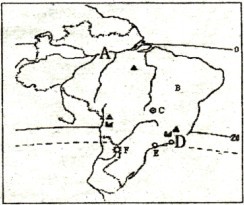 (1)地形区名称A________________，     城市名称：D________________。(2)回答下列问题：①巴西储量大的主要矿产有__________。  (看图得出)②巴西的水能资源丰富，与________________合作，建成了世界上已建的最大的水电站F__________________。32、读图5、图6，回答相关问题。（6分）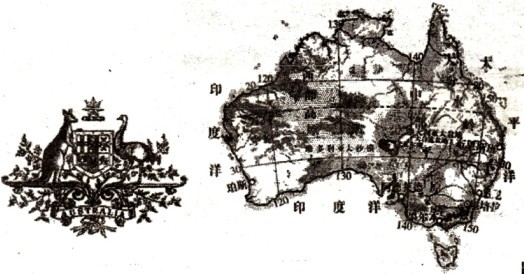            图5  澳大利亚国徽            图6 澳大利亚地形图（1）图中两种可爱的动物是鸸鹋和____________________。（2）图中虚线所代表的重要纬线是__________，沿着该纬线，澳大利亚的地形自西向东依次为________________、中部平原和________________。（3）澳大利亚的人口和城市主要分布是__________地区。（4）当去年奥运会在北京召开的时候，堪培拉正处于__________（春、夏、秋、冬）季。33、读材料，完成下列各题：（9分） 材料一：15世纪，随着西欧对东方贵重商品的需求量不断增加，造船技术的提高，中国的罗盘针经阿拉伯人传入欧洲，以及人类地理知识的增进，人们开始相信地圆学说，开始了对海洋的探索，以哥伦布为代表的探险家们开创了地理大发现的时代，人类逐渐认识了地球的海陆面貌，在历史书上有这样的一段描述：“1519年葡萄牙海员麦哲伦奉西班牙王室之命，率领船队作环球航行……1522年回到西班牙。”   料二：“新航路的开辟图”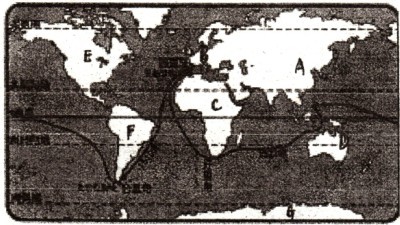 (1)麦哲伦环球航行是从__________洲出发的。(写字母及名称)(2)麦哲伦是沿着__________ (东、西)方航行的。(3)麦哲伦环球航行依次经过的大洋是大西洋、__________洋、__________洋、大西洋。(4)写出图中字母所示的大洲名称：  D_________________  E__________________ (5)宇航员从太空看到的地球是一颗非常美丽的蔚蓝色星球，因为海洋面积大于陆地面积。世界海洋与陆地的比例大致为_______________。(6)大洋与大洋之间往往有水道相通，例如太平洋与北冰洋之间就是靠__________海峡相沟通的。     A直布罗陀海峡                     B白令海峡      C马六甲海峡                       D霍尔木兹海峡(7)今天．我们看到的七大洲、四大洋的分布特征，其实在2亿多年前，格局可能并非如此。有一位科学家认为当时各大洲是相互连接的一块大陆，周围被海洋所环抱。后来这块大陆分裂成几块，每一块大陆以极其缓慢的速度向不同方向漂移，最后形成了我们今天看到的海陆分布。你知道这位科学家名字吗?  (    )     A托勒密                      B麦哲伦         C迪亚士                      D魏格纳34．读“日本略图”，读图后回答：  (共9分，其中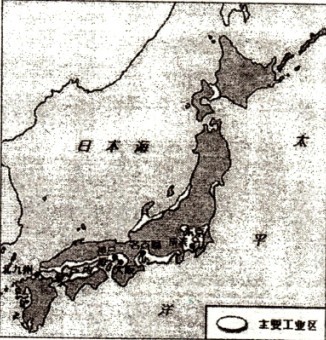 最后一小题为2分每空)     (1)日本的地形以__________为主，__________是日本最高山。(2)日本的北部有世界著名的大渔场，其名称是__________渔场。(3)日本工业分布特色形成了______________沿岸和_____________沿岸的“太平洋沿岸“工业带。(4)日本的民居，多用材料轻的木结构房屋或地基加有——装置的高层建筑，是因为  ______________________________________________________________________35．将下列国家与其首都连起来：  (每连对一处得1分，共5分)①华盛顿                       A．德国②柏林                         B．澳大利亚③堪培拉                       C．加拿大④开罗                         D．埃及⑤渥太华                       E．美国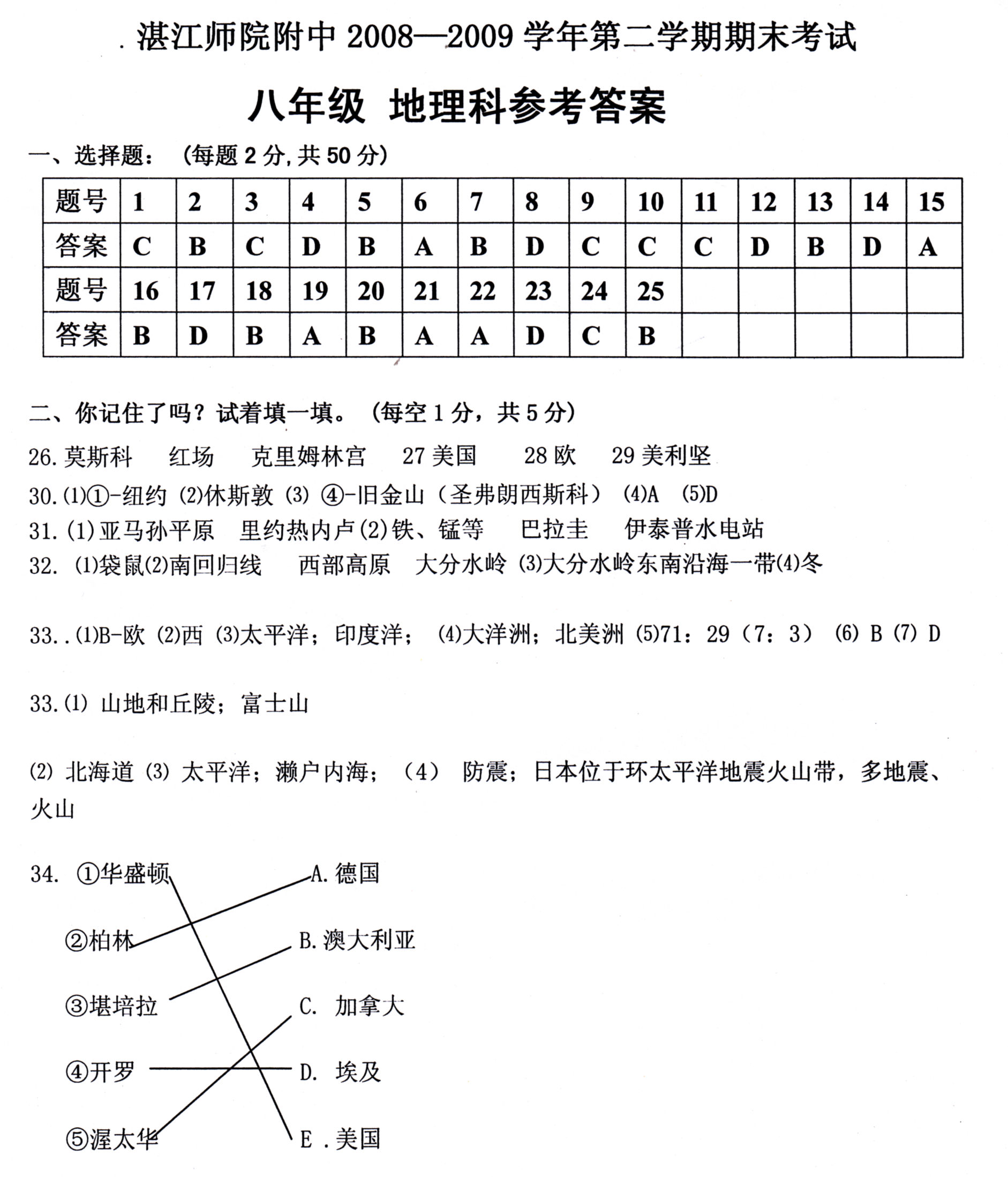 